         Welcome Back Trails West Families!!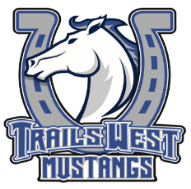 We are excited to kick off another school year.  We have put together a calendar full of fun community events!  Trunk or Treat will be returning in the fall with a bigger and better twist and the spring carnival in May! We are also excited to bring back 2 successful events from last year, Movie Night and Parent’s Night Out!  Enclosed you will find a number of flyers for current and future events to make note of including our Year-at-A Glance Calendar.  If you haven’t already done so, please “like” our page on facebook to stay current on our events.  Who Are We:  Jen Quigg – President, Gina Blakewell – Vice President, Julie Slagle – Secretary, Tabitha Strezo – Treasurer, and Regina Martinez, Leslie Dalton, Leah Ranney and Alisha Hadar as board members. Please direct any questions to trailswestpto@gmail.comFundraising:Restaurant Nights: Returning favorites throughout the year, Cold Stone and Jimmy Johns.  Look for a couple new Cornerstar locations in the coming months. Boosterthon Event: Our biggest fundraiser of the year.  Details coming out mid-October for our big event on November 1st. Check out the enclosed “business partner flyer” if you or someone close to you owns their own business.Fundblazer: Want a ONE and DONE option?  Complete our Fundblazer sign-up sheet enclosed.  PENNY WARS: A new spring fundraiser that will be sure to spark some fun “competition” among the teachers and students. Ongoing Support:Check out the enclosed flyer for our “no effort” money making options. Help Wanted: Our events are only successful with help from our community!   We have plenty of options available including “work” from home positions, as well as classroom/school involvement…           A few hours a year per family helps beyond mention!!  Come visit our bulletin board in the lobby or email us your contact info and see how you can help at Trails West this year! Ongoing support is needed at Skate City, Event Planning, Holiday Shop, Conference Meals, Marquee, Teacher Appreciation, Lost and Found to name a few. 